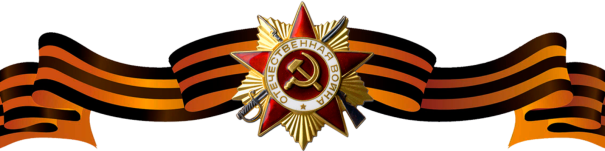 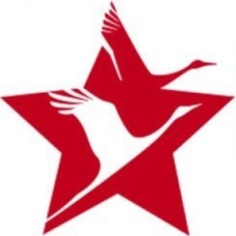 Шугин Иван МихайловичШугин Иван МихайловичШугин Иван Михайлович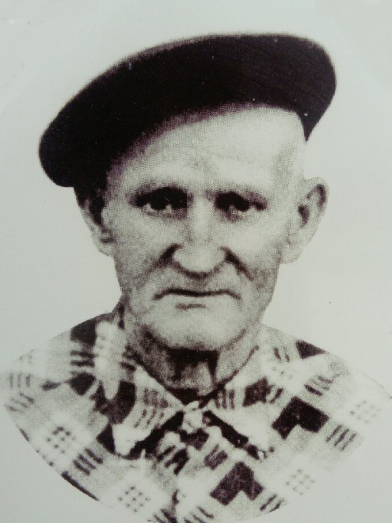 Годы жизни (дата рождения)__.__.1895__.__.1895Место рожденияЯрославская обл., Арефинский р-н, д. ТитовоЯрославская обл., Арефинский р-н, д. ТитовоЗваниеРядовойРядовойДолжностьПовозочный Повозочный Место призыва, дата призыва__.__.1943 Кироваканский РВК, Армянская ССР, Кироваканский район__.__.1943 Кироваканский РВК, Армянская ССР, Кироваканский районМеста службы418 стрелковый полк 982 батальон 74 стрелковый корпус418 стрелковый полк 982 батальон 74 стрелковый корпусРанения и контузииНагражденияМедаль «За боевые заслуги» (Приказ №:22/н от: 03.07.1944)За время участия батальона в боевых действиях бережно хранил доверенных ему лошадей и имущество. Его лошади – одни из лучших в батальоне – неоднократно отмечались на смотрах боевых коней комиссией, как отлично содержащиеся.